  Одним из наиболее распространенных онкологических заболеваний у мужчин является рак предстательной железы. Как правило рак предстательной железы  обнаруживается у мужчин старше 50 лет, но начинает формироваться в возрасте около 40 лет. Развитие данного заболевания является результатом комплексного воздействия ряда факторов ( возраст, генетические особенности, воспалительные и инфекционные заболевания предстательной железы, питание, курение и образ жизни).    Заболевание может протекать многие годы бессимптомно. Даже самая маленькая опухоль простаты обладает способностью давать метастазы( мигрировать в другие органы). Чаще ими оказываются кости таза, бедер и  позвоночник.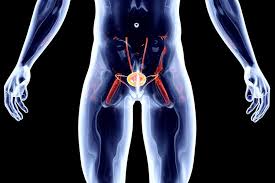 Каковы клинические проявления ( симптомы) рака предстательной железы?   В начальних стадиях- рак предстательной железы  не проявляется и больные в основном не предъявляют жалоб .По мере увеличения размеров опухоли возможно проявление симптомов нарушения мочеиспускания(  учащенное и затрудненное мочеиспускание, вялая струя мочи).Часто эти клинические  проявления могут быть приняты за симптомы аденомы предстательной железы, так как у большинства пациентов в возрасте старше 60 лет имеется доброкачественная гиперплазия предстательной железы.Когда и кому нужно проводить  профилактическое обследование? Чтобы у вас был шанс  выявить рак  предстательной железы на излечимой стадии, необходимо регулярно проходить профилактическое обследование , даже если Вас ничего не беспокоит. Несмотря на улучшение методов диагностики и внедрение системы скрининга рака предстательной железы, каждый второй мужчина имеет запущенную форму  рака простаты. Связано это с тем, что мужчины часто обращаются к врачу только в случае появления симптомов заболевания.Что  включает в себя  профилактическое обследование?   На ранних этапах выявить рак предстательной железы возможно только при помощи анализа крови на простатспецифический антиген ( ПСА). Определение ПСА входит в программу диспансеризации взрослого мужского  населения после 40 лет.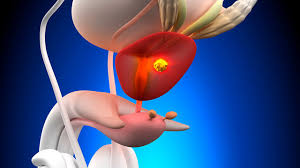 Что такое ПСА?    ПСА (простатический специфический антиген) не является  раковоспецифическим маркером. Уровень ПСА может быть повышен при доброкачественной гиперплазии  предстательной железы, простатите и других доброкачественных заболеваниях. Однако ПСА может  указывать на возможность наличия рака простаты- чем больше значение, тем выше вероятность существования рака предстательной железы.Излечим ли рак простаты? Лечение рака зависит от стадии заболевания, возраста, и общего состояния организма. На ранних стадиях возможно полное излечение  от рака простаты. При распространении опухоли далеко за пределы простаты и наличии метастазов полное излечение невозможно.ВАЖНО ПРИДЕРЖИВАТЬСЯ ЗДОРОВОГО ОБРАЗА ЖИЗНИМеняем характер питания: едим меньше животных жиров. Включаем в свой ежедневный  рацион  крестоцветные овощи: брюссельская капуста, брокколи, цветная капуста.Следует отказаться или хотя бы ограничить курение и употребления алкоголя. Следует повысить уровень физической активности, выделив немного времени в ежедневном графике для физических упражнений.МУЖЧИНЫ!    СЛЕДИТЕ ЗА СВОИМ ЗДОРОВЬЕМ! Министерство здравоохранении  Республики Дагестан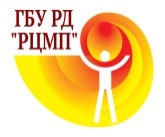 «РЕСПУБЛИКАНСКИЙ ЦЕНТР  МЕДИЦИНСКОЙ ПРОФИЛАКТИКИ»Профилактика рака предстательной железы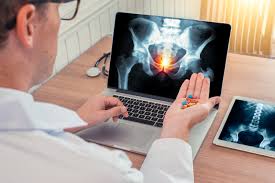                              Махачкала.